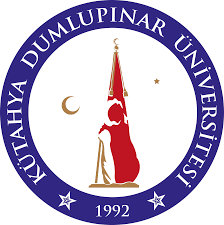 T.C.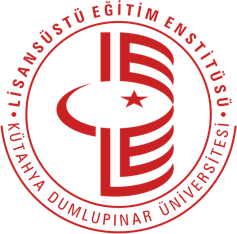 KÜTAHYA DUMLUPINAR ÜNİVERSİTESİLİSANSÜSTÜ EĞİTİM ENSTİTÜSÜMAZERETLİ DERS KAYIT İSTEM FORMUEK 1:…………………………………………………………………………………………..NOT:Mazeretli kayıt başvuruları Enstitü Yönetim Kurulunda değerlendirilecek olup mazereti uygun görülen öğrencilerimizin Öğrenci Bilgi Sisteminde yer alan Ders Kayıt ekranları Mazeretli Kayıt tarihlerinde aktif olacaktır. İlgili öğrencilerin ders kayıtlarını sistem üzerinden kendilerinin tamamlaması gerekmektedir.*Yukarıdaki ve ekte yer alan bilgilerin doğruluğunu kabul ediyorum. Bu bilgilerde var olan bir hata nedeniyle uğrayacağım maddi ve manevi zarardan dolayı Kütahya Dumlupınar Üniversitesi Lisansüstü Eğitim Enstitüsünden herhangi bir hak iddia etmeyeceğimi kabul ve taahhüt ediyorum.T.C.Kimlik No: _________________________     _________________________     Öğrenci No:__________________________________________________Adı, Soyadı:__________________________________________________________________________________________________________________ABD/ASD:____________________________________________________________________________________________________________________Programı Bilimsel Hazırlık                       Tezsiz Yüksek Lisans Tezli Yüksek Lisans                 Doktora                        Doktora (Bütünleşik) Bilimsel Hazırlık                       Tezsiz Yüksek Lisans Tezli Yüksek Lisans                 Doktora                        Doktora (Bütünleşik)Öğretim Yılı: 20__ / 20__         Güz BaharMazeretli Kayıt Başvuru Nedeni Adres:,,Cep Telefon No:Yukarıda belirttiğim nedenden dolayı Akademik Takvimde yer alan ders kayıt/kayıt yenileme tarihlerinde ders kaydımı gerçekleştiremediğimden ders kaydım için mazeretli kayıt hakkından faydalanmak istiyorum. Gereğini bilgilerinize arz ederim.                                                                                                  __ /__ /__ ____________________Öğrenci İmza